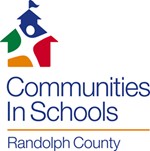        CISRC Employment Application, page 2Communities In Schools Randolph County is an equal opportunity employer and does not discriminate against otherwise qualified applicants on the basis of race, color, creed, sexual orientation, gender identity, religion, ancestry, age, sex, marital status, national origin, disability or handicap, or veteran status.Employment Application (Adult Tutors: AHS)Employment Application (Adult Tutors: AHS)Employment Application (Adult Tutors: AHS)Employment Application (Adult Tutors: AHS)Employment Application (Adult Tutors: AHS)Employment Application (Adult Tutors: AHS)Employment Application (Adult Tutors: AHS)Employment Application (Adult Tutors: AHS)Employment Application (Adult Tutors: AHS)Employment Application (Adult Tutors: AHS)Employment Application (Adult Tutors: AHS)Employment Application (Adult Tutors: AHS)Employment Application (Adult Tutors: AHS)Employment Application (Adult Tutors: AHS)Employment Application (Adult Tutors: AHS)Employment Application (Adult Tutors: AHS)Employment Application (Adult Tutors: AHS)Employment Application (Adult Tutors: AHS)Employment Application (Adult Tutors: AHS)Employment Application (Adult Tutors: AHS)Employment Application (Adult Tutors: AHS)Employment Application (Adult Tutors: AHS)Employment Application (Adult Tutors: AHS)Employment Application (Adult Tutors: AHS)Employment Application (Adult Tutors: AHS)Employment Application (Adult Tutors: AHS)Employment Application (Adult Tutors: AHS)Employment Application (Adult Tutors: AHS)Employment Application (Adult Tutors: AHS)Employment Application (Adult Tutors: AHS)Employment Application (Adult Tutors: AHS)Applicant InformationApplicant InformationApplicant InformationApplicant InformationApplicant InformationApplicant InformationApplicant InformationApplicant InformationApplicant InformationApplicant InformationApplicant InformationApplicant InformationApplicant InformationApplicant InformationApplicant InformationApplicant InformationApplicant InformationApplicant InformationApplicant InformationApplicant InformationApplicant InformationApplicant InformationApplicant InformationApplicant InformationApplicant InformationApplicant InformationApplicant InformationApplicant InformationApplicant InformationApplicant InformationApplicant InformationLast NameLast NameLast NameLast NameLast NameFirstFirstM.I.M.I.DateDateStreet Address:Street Address:Street Address:Street Address:Street Address:Street Address:Apartment/Unit #Apartment/Unit #Apartment/Unit #Apartment/Unit #City:StateStateZIP:Phone:E-mail AddressE-mail AddressE-mail AddressE-mail AddressE-mail AddressDate Available:Date Available:Date Available:Date Available:Date Available:Date Available:Social Security No.Social Security No.Social Security No.Social Security No.Social Security No.(will need only  if offer is made)(will need only  if offer is made)(will need only  if offer is made)(will need only  if offer is made)(will need only  if offer is made)(will need only  if offer is made)(will need only  if offer is made)(will need only  if offer is made)Birthdate:  Birthdate:  Birthdate:  Birthdate:  Position Applied for: Position Applied for: Position Applied for: Position Applied for: Position Applied for: Position Applied for: Position Applied for: Position Applied for: Education/Subject Preference/availabilityEducation/Subject Preference/availabilityEducation/Subject Preference/availabilityEducation/Subject Preference/availabilityEducation/Subject Preference/availabilityEducation/Subject Preference/availabilityEducation/Subject Preference/availabilityEducation/Subject Preference/availabilityEducation/Subject Preference/availabilityEducation/Subject Preference/availabilityEducation/Subject Preference/availabilityEducation/Subject Preference/availabilityEducation/Subject Preference/availabilityEducation/Subject Preference/availabilityEducation/Subject Preference/availabilityEducation/Subject Preference/availabilityEducation/Subject Preference/availabilityEducation/Subject Preference/availabilityEducation/Subject Preference/availabilityEducation/Subject Preference/availabilityEducation/Subject Preference/availabilityEducation/Subject Preference/availabilityEducation/Subject Preference/availabilityEducation/Subject Preference/availabilityEducation/Subject Preference/availabilityEducation/Subject Preference/availabilityEducation/Subject Preference/availabilityEducation/Subject Preference/availabilityEducation/Subject Preference/availabilityEducation/Subject Preference/availabilityEducation/Subject Preference/availabilityHigh School:High School:High School:High School:High School:Post High School education: Post High School education: Post High School education: Post High School education: Post High School education: Post High School education: Post High School education: Post High School education: Post High School education: Post High School education: Post High School education: Post High School education: Post High School education: Post High School education: Post High School education: Post High School education: Post High School education: Post High School education: Post High School education: Degree: Degree: Subject area preference: Subject area preference: Subject area preference: Subject area preference: Subject area preference: Subject area preference: Subject area preference: Subject area preference: Subject area preference: Subject area preference: Subject area preference: Subject area preference: Subject area preference: Subject area preference: Subject area preference: Subject area preference: Subject area preference: Subject area preference: Subject area preference: Relevant experience:Relevant experience:Relevant experience:Relevant experience:Relevant experience:Relevant experience:Relevant experience:Relevant experience:Relevant experience:Relevant experience:Relevant experience:Relevant experience:Relevant experience:Relevant experience:Relevant experience:Relevant experience:Relevant experience:Relevant experience:Relevant experience:Relevant experience:Relevant experience:Relevant experience:Relevant experience:Relevant experience:Relevant experience:Relevant experience:Relevant experience:Relevant experience:Relevant experience:Relevant experience:Relevant experience:Are you available to tutor after school hours? (3:30-5:00)       YES     NO               Are you available to tutor after school hours? (3:30-5:00)       YES     NO               Are you available to tutor after school hours? (3:30-5:00)       YES     NO               Are you available to tutor after school hours? (3:30-5:00)       YES     NO               Are you available to tutor after school hours? (3:30-5:00)       YES     NO               Are you available to tutor after school hours? (3:30-5:00)       YES     NO               Are you available to tutor after school hours? (3:30-5:00)       YES     NO               Are you available to tutor after school hours? (3:30-5:00)       YES     NO               Are you available to tutor after school hours? (3:30-5:00)       YES     NO               Are you available to tutor after school hours? (3:30-5:00)       YES     NO               Are you available to tutor after school hours? (3:30-5:00)       YES     NO               Are you available to tutor after school hours? (3:30-5:00)       YES     NO               Are you available to tutor after school hours? (3:30-5:00)       YES     NO               Are you available to tutor after school hours? (3:30-5:00)       YES     NO               Are you available to tutor after school hours? (3:30-5:00)       YES     NO               Are you available to tutor after school hours? (3:30-5:00)       YES     NO               Are you available to tutor after school hours? (3:30-5:00)       YES     NO               Are you available to tutor after school hours? (3:30-5:00)       YES     NO               Are you available to tutor after school hours? (3:30-5:00)       YES     NO               Are you available to tutor after school hours? (3:30-5:00)       YES     NO               Are you available to tutor after school hours? (3:30-5:00)       YES     NO               Are you available to tutor after school hours? (3:30-5:00)       YES     NO               Are you available to tutor after school hours? (3:30-5:00)       YES     NO               Are you available to tutor after school hours? (3:30-5:00)       YES     NO               Are you available to tutor after school hours? (3:30-5:00)       YES     NO               Are you available to tutor after school hours? (3:30-5:00)       YES     NO               Are you available to tutor after school hours? (3:30-5:00)       YES     NO               Are you available to tutor after school hours? (3:30-5:00)       YES     NO               Are you available to tutor after school hours? (3:30-5:00)       YES     NO               Are you available to tutor after school hours? (3:30-5:00)       YES     NO               Are you available to tutor after school hours? (3:30-5:00)       YES     NO               ReferencesReferencesReferencesReferencesReferencesReferencesReferencesReferencesReferencesReferencesReferencesReferencesReferencesReferencesReferencesReferencesReferencesReferencesReferencesReferencesReferencesReferencesReferencesReferencesReferencesReferencesReferencesReferencesReferencesReferencesReferencesPlease list two referencesPlease list two referencesPlease list two referencesPlease list two referencesPlease list two referencesPlease list two referencesPlease list two referencesPlease list two referencesPlease list two referencesPlease list two referencesPlease list two referencesPlease list two referencesPlease list two referencesPlease list two referencesPlease list two referencesPlease list two referencesPlease list two referencesPlease list two referencesPlease list two referencesPlease list two referencesPlease list two referencesPlease list two referencesPlease list two referencesPlease list two referencesPlease list two referencesPlease list two referencesPlease list two referencesPlease list two referencesPlease list two referencesPlease list two referencesPlease list two referencesFull NameFull NameFull NameFull NameFull NameRelationshipRelationshipRelationshipRelationshipRelationshipRelationshipPositionPositionPositionPositionPositionPhonePhonePhone(           )(           )(           )(           )(           )(           )(           )(           )(           )(           )(           )Full NameFull NameFull NameFull NameFull NameRelationshipRelationshipRelationshipRelationshipRelationshipRelationshipPositionPositionPositionPositionPositionPhonePhonePhone(           )(           )(           )(           )(           )(           )(           )(           )(           )(           )(           )Previous/Current Employment (iF APPLICABLE)Previous/Current Employment (iF APPLICABLE)Previous/Current Employment (iF APPLICABLE)Previous/Current Employment (iF APPLICABLE)Previous/Current Employment (iF APPLICABLE)Previous/Current Employment (iF APPLICABLE)Previous/Current Employment (iF APPLICABLE)Previous/Current Employment (iF APPLICABLE)Previous/Current Employment (iF APPLICABLE)Previous/Current Employment (iF APPLICABLE)Previous/Current Employment (iF APPLICABLE)Previous/Current Employment (iF APPLICABLE)Previous/Current Employment (iF APPLICABLE)Previous/Current Employment (iF APPLICABLE)Previous/Current Employment (iF APPLICABLE)Previous/Current Employment (iF APPLICABLE)Previous/Current Employment (iF APPLICABLE)Previous/Current Employment (iF APPLICABLE)Previous/Current Employment (iF APPLICABLE)Previous/Current Employment (iF APPLICABLE)Previous/Current Employment (iF APPLICABLE)Previous/Current Employment (iF APPLICABLE)Previous/Current Employment (iF APPLICABLE)Previous/Current Employment (iF APPLICABLE)Previous/Current Employment (iF APPLICABLE)Previous/Current Employment (iF APPLICABLE)Previous/Current Employment (iF APPLICABLE)Previous/Current Employment (iF APPLICABLE)Previous/Current Employment (iF APPLICABLE)Previous/Current Employment (iF APPLICABLE)Previous/Current Employment (iF APPLICABLE)CompanyCompanyCompanyCompanyPhonePhonePhone(           )(           )(           )(           )(           )(           )(           )(           )(           )(           )AddressAddressAddressSupervisorSupervisorSupervisorSupervisorJob TitleJob TitleJob TitleResponsibilitiesResponsibilitiesResponsibilitiesResponsibilitiesResponsibilitiesResponsibilitiesResponsibilitiesFromToToReason for Leaving?Reason for Leaving?Reason for Leaving?Reason for Leaving?Reason for Leaving?May we contact your previous supervisor for a reference?May we contact your previous supervisor for a reference?May we contact your previous supervisor for a reference?May we contact your previous supervisor for a reference?May we contact your previous supervisor for a reference?May we contact your previous supervisor for a reference?May we contact your previous supervisor for a reference?May we contact your previous supervisor for a reference?May we contact your previous supervisor for a reference?May we contact your previous supervisor for a reference?May we contact your previous supervisor for a reference?May we contact your previous supervisor for a reference?May we contact your previous supervisor for a reference?May we contact your previous supervisor for a reference?May we contact your previous supervisor for a reference?YES  YES  YES  NO  NO  NO  In a few sentences, describe why you are interested in tutoring at Asheboro High School: In a few sentences, describe why you are interested in tutoring at Asheboro High School: In a few sentences, describe why you are interested in tutoring at Asheboro High School: In a few sentences, describe why you are interested in tutoring at Asheboro High School: In a few sentences, describe why you are interested in tutoring at Asheboro High School: In a few sentences, describe why you are interested in tutoring at Asheboro High School: In a few sentences, describe why you are interested in tutoring at Asheboro High School: In a few sentences, describe why you are interested in tutoring at Asheboro High School: In a few sentences, describe why you are interested in tutoring at Asheboro High School: In a few sentences, describe why you are interested in tutoring at Asheboro High School: In a few sentences, describe why you are interested in tutoring at Asheboro High School: In a few sentences, describe why you are interested in tutoring at Asheboro High School: In a few sentences, describe why you are interested in tutoring at Asheboro High School: In a few sentences, describe why you are interested in tutoring at Asheboro High School: In a few sentences, describe why you are interested in tutoring at Asheboro High School: In a few sentences, describe why you are interested in tutoring at Asheboro High School: In a few sentences, describe why you are interested in tutoring at Asheboro High School: In a few sentences, describe why you are interested in tutoring at Asheboro High School: In a few sentences, describe why you are interested in tutoring at Asheboro High School: In a few sentences, describe why you are interested in tutoring at Asheboro High School: In a few sentences, describe why you are interested in tutoring at Asheboro High School: In a few sentences, describe why you are interested in tutoring at Asheboro High School: In a few sentences, describe why you are interested in tutoring at Asheboro High School: In a few sentences, describe why you are interested in tutoring at Asheboro High School: In a few sentences, describe why you are interested in tutoring at Asheboro High School: In a few sentences, describe why you are interested in tutoring at Asheboro High School: In a few sentences, describe why you are interested in tutoring at Asheboro High School: In a few sentences, describe why you are interested in tutoring at Asheboro High School: In a few sentences, describe why you are interested in tutoring at Asheboro High School: In a few sentences, describe why you are interested in tutoring at Asheboro High School: In a few sentences, describe why you are interested in tutoring at Asheboro High School: Disclaimer and SignatureDisclaimer and SignatureDisclaimer and SignatureDisclaimer and SignatureI certify that my answers are true and complete to the best of my knowledge. If this application leads to employment, I understand that false or misleading information in my application or interview 
may result in my release.I certify that my answers are true and complete to the best of my knowledge. If this application leads to employment, I understand that false or misleading information in my application or interview 
may result in my release.I certify that my answers are true and complete to the best of my knowledge. If this application leads to employment, I understand that false or misleading information in my application or interview 
may result in my release.I certify that my answers are true and complete to the best of my knowledge. If this application leads to employment, I understand that false or misleading information in my application or interview 
may result in my release.SignatureDate